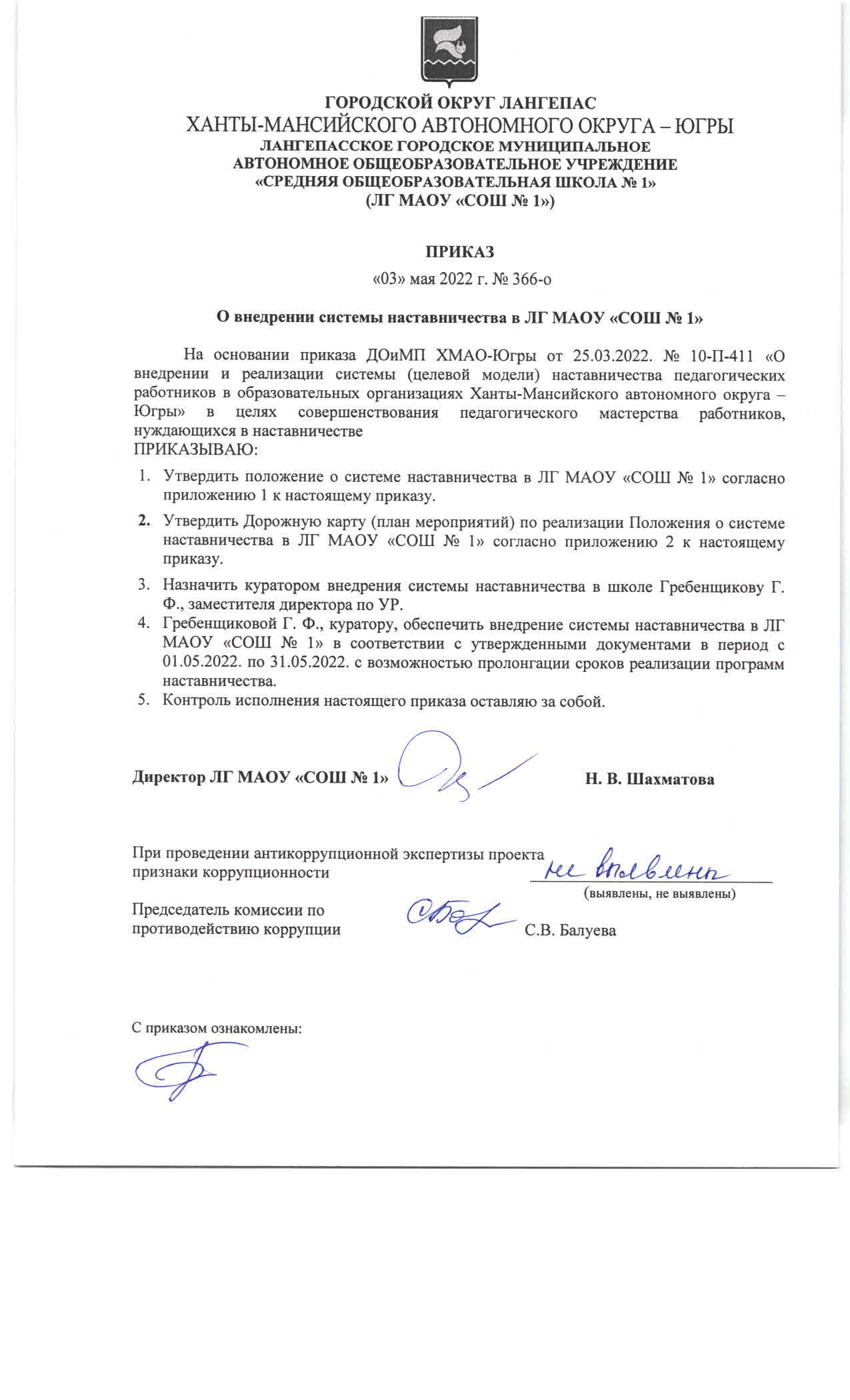 Приложение 1 к приказу от 3.05.2022. № 366-0Положение о системе наставничества в ЛГ МАОУ «СОШ № 1»1. Общие положения1.1. Педагогическое наставничество – форма обеспечения профессионального становления, развития и адаптации к квалифицированному исполнению должностных обязанностей лиц, в отношении которых осуществляется наставничество.Наставник — участник персонализированной программы наставничества, имеющий измеримые позитивные результаты профессиональной деятельности, готовый и способный организовать индивидуальную траекторию профессионального развития наставляемого на основе его профессиональных затруднений, также обладающий опытом и навыками, необходимыми для стимуляции и поддержки процессов самореализации и самосовершенствования наставляемого. Наставляемый – участник персонализированной программы наставничества, который через взаимодействие с наставником и при его помощи и поддержке приобретает новый опыт, развивает необходимые навыки и компетенции, добивается предсказуемых результатов, преодолевая тем самым свои профессиональные затруднения. Наставляемый является активным субъектом собственного непрерывного личностного и профессионального роста на основе осмысления собственных образовательных запросов, профессиональных затруднений и желаемого образа самого себя как профессионала:  молодой педагог, только пришедший в профессию;  опытный педагог, испытывающий потребность в освоении новой технологии или приобретении новых навыков;  новый педагог в коллективе;  педагог, имеющий непедагогическое профильное образование.Персонализированная программа наставничества – это краткосрочная персонализированная программа (от 3 месяцев до 1 года), включающая описание форм и видов наставничества, участников наставнической деятельности, направления наставнической деятельности и перечень мероприятий, нацеленных на устранение выявленных    профессиональных затруднений наставляемого и на поддержку его сильных сторон.Куратор – сотрудник школы, который отвечает за реализацию персонализированых  программ.1.2. Педагогическое наставничество является составной частью методической работы образовательной организации по совершенствованию педагогического мастерства работников, включая работу с молодыми специалистами; деятельность по адаптации вновь принятых педагогических кадров; работу с педагогическими кадрами при вхождении в новую должность;предусматривает необходимость совместной деятельности наставляемого и наставника по планированию, реализации, оцениванию и коррекции персонализированной программы наставничества. Самопроектирование на основе желаемого образа самого себя в профессии должно стать наиболее перспективной технологией наставничества;носит точечный, индивидуализированный и персонализированный характер, ориентировано на конкретного педагога и призвано решать в первую очередь его личностные, профессиональные и социальные проблемы, имеет гибкую структуру учета особенностей преодоления затруднений наставляемого и интенсивность решения тех или иных запросов (наставник и наставляемый самостоятельно решают, сколько времени потратить на изучение тех или иных вопросов, и какая глубина их проработки нужна). применяются формы наставничества по отношению к наставнику или группе наставляемых: «педагог – педагог», «руководитель образовательной организации – педагог», «работодатель – студент» и др. Применение форм наставничества выбирается в зависимости от цели персонализированной программы наставничества педагога, имеющихся профессиональных затруднений, запроса наставляемого и имеющихся кадровых ресурсов.2. Цели и задачи системы наставничества педагогических работников школы, основные структурные компоненты2.1. Цель педагогического наставничества – совершенствование педагогического мастерства работников, нуждающихся в наставничестве2.2. Задачи педагогического наставничества:2.2.1. оказание помощи молодым педагогам в их профессиональном становлении; 2.2.2. ускорить процесс профессионального становления педагога, нуждающегося в различных формах наставничества, развить его способности самостоятельно и качественно выполнять возложенные на него обязанности по занимаемой должности;2.2.3. способствовать успешной адаптации молодых педагогов, вновь принятых педагогов к корпоративной культуре, правилам поведения в образовательном учреждении.2.3. Реализация программы наставничества в образовательных организация должна включать семь основных компонентов (этапов деятельности): 1. Подготовка условий для запуска программы наставничества. 2. Формирование базы наставляемых. 3. Формирование базы наставников. 4. Отбор и обучение наставников. 5. Формирование наставнических пар или групп. 6. Организация работы наставнических пар или групп. 7. Завершение наставничества. Все структурные компоненты системы (целевой модели) наставничества распределяются на два контура: внутренний (контур школы) и внешний по отношению к ней. Во внутреннем контуре концентрируются структурные компоненты, позволяющие непосредственно реализовывать систему (целевую модель) наставничества в образовательной организации   и отвечающие   за   успешность ее реализации. На внешнем контуре представлены структурные компоненты различных уровней управления образования, которые способствуют реализации системы (целевой модели) наставничества. 3. Организационные основы наставничества 3.1. Внутренний контур. Педагогическое наставничество организуется на основании приказа руководителя образовательного учреждения.3.2. Руководство деятельностью наставников осуществляет заместитель руководителя образовательного учреждения по учебной (методической) работе и руководители методических объединений, в которых организуется наставничество.3.3. Руководитель методического объединения выбирает наставника из наиболее подготовленных педагогов по следующим критериям:3.3.1. высокий уровень профессиональной подготовки;3.3.2. развитые коммуникативные навыки и гибкость в общении;3.3.3. стабильные результаты в работе;3.3.4. способность и готовность делиться профессиональным опытом;3.3.7. стаж педагогической деятельности не менее 5 лет.3.4. Кандидатуры наставников рассматриваются на заседаниях методического объединения, согласовываются с заместителем руководителя по УР и утверждаются на заседании школьного методического совета. 3.5. Назначение наставника производится при обоюдном согласии наставника и молодого педагога, за которым он будет закреплен, по рекомендации методического совета, приказом руководителя образовательного учреждения с указанием срока наставничества (не менее одного года). Приказ о закреплении наставника издается не позднее двух недель с момента назначения молодого специалиста на должность.3.6. Наставничество устанавливается для следующих категорий педагогических работников образовательных учреждений:3.6.1. выпускников очных, высших и средних специальных учебных заведений, прибывших в образовательные учреждения, впервые вступивших в трудовые отношения после окончания высших и средних специальных учебных заведений3.6.2. педагогов, не имеющих трудового стажа педагогической деятельности в образовательных учреждениях;3.6.3. педагогов, не работающих по специальности после окончания высших и средних специальных учебных заведений более трех лет.3.6.4. педагогов, имеющих стаж педагогической деятельности не более трех лет;3.6.5. педагогов, переведенных на другую работу, в случае, если выполнение ими новых служебных обязанностей требует расширения и углубления профессиональных знаний и овладения определенными практическими навыками;3.6.6. педагогов, нуждающихся в дополнительной профессиональной подготовке.3.7. Кандидатура закрепляемого за наставляемым педагогом наставника рассматривается на заседании методического объединения с указанием срока наставничества и утверждается приказом руководителя образовательного учреждения.3.8. Замена наставника производится руководителем образовательного учреждения в случаях:3.8.1. увольнения наставника;3.8.2. перевода на другую работу подшефного или наставника;3.8.3. привлечения наставника к дисциплинарной ответственности;3.8.4. психологической несовместимости наставника и подшефного.3.9. Показателями оценки эффективности работы наставника является выполнение наставляемым педагогом целей и задач в период наставничества.3.10. Оплата за наставничество осуществляется в соответствии с Приложением № 3 к Коллективному договору ЛГ МАОУ «СОШ № 1» «Положение об оплате труда работников учреждения».Куратор реализации программ наставничества ‒ назначается руководителем образовательной организации из числа заместителей руководителя; ‒ ведет банк (персонифицированный учет) наставников и наставляемых; ‒ своевременно (не менее одного раза в год) актуализирует информацию о наличии в образовательной организации педагогов, которых необходимо включить в наставническую деятельность в качестве наставляемых; ‒ организовывает разработку персонализированных программ наставничества; ‒ осуществляет координацию деятельности по наставничеству с ответственными и неформальными представителями региональной системы наставничества, с сетевыми педагогическими сообществами; ‒ осуществляет мониторинг эффективности и результативности системы наставничества, формирует итоговый   аналитический отчет по внедрению системы (целевой модели) наставничества; ‒ организует повышение уровня профессионального мастерства наставников, в том числе на стажировочных площадках; - создает необходимые условия для совместной работы наставляемого и его наставника;- посещает отдельные уроки и внеурочные мероприятия, проводимые наставником и наставляемым педагогом;‒ предоставляет информацию для наполнения рубрики «Наставничество» на официальном сайте школы (событийная, новостная, методическая, правовая информация и пр.); ‒ инициирует публичные мероприятия по популяризации системы наставничества педагогических работников и др.3.11. Внешний контур (муниципальный уровень).Департамент образования и молодежной политики г.Лангепаса- согласовывает дорожную карту внедрения системы (целевой модели) наставничества школы; - контролирует реализацию мероприятий по внедрению системы (целевой модели) наставничества; - обеспечивает развитие инфраструктурных, материально-технических ресурсов и кадрового потенциала школы, осуществляет образовательную деятельность по общеобразовательным, дополнительным общеобразовательным программам; - содействует привлечению к реализации программ наставничества учреждений культуры и спорта, юридических и физических лиц, чья деятельность связана с образовательной, спортивной, культурной и досуговой деятельностью.4. Права и обязанности наставника4.1. Права наставника: 4.1.1. подключать с согласия заместителя руководителя по УР, руководителя методического объединения, других сотрудников для дополнительного обучения наставляемого педагога.4.1.2. посещать занятия, проводимые молодым педагогом.4.1.3. запрашивать информацию о проделанной работе у наставляемого педагога, как в устной, так и в письменной форме не реже одного раза в полугодие.4.1.4. осуществлять мониторинг деятельности наставляемого в форме личной проверки выполнения заданий. 4.2. Обязанности наставника: 4.2.1. руководствоваться требованиями законодательства Российской Федерации, региональными, муниципальными и локальными нормативными правовыми актами образовательной организации при осуществлении наставнической деятельности; 4.2.2. Изучать деловые и нравственные качества наставляемого педагога;4.2.3. отношение наставляемого педагога к проведению занятий, коллективу образовательного учреждения, обучающимся, родителям; его увлечения, наклонности, круг досугового общения.4.2.4. Вводить в должность.4.2.5. Проводить необходимое обучение; контролировать и оценивать самостоятельное проведение наставляемым педагогом учебных занятий, внеурочных мероприятий.4.2.6. Разрабатывать совместно с наставляемым педагогом персонализированную программу наставничества; давать конкретные задания и определять срок их выполнения; контролировать работу, оказывать необходимую помощь.4.2.7. Помочь молодому педагогу в разработке рабочих программ.4.2.8. Оказывать молодому педагогу индивидуальную помощь в овладении педагогической профессией, практическими приемами и способами качественного проведения занятий, выявлять и совместно устранять допущенные им ошибки.4.2.9. Развивать положительные качества молодого педагога, в т. ч. личным примером, корректировать его поведение в школе, привлекать к участию в общественной жизни коллектива, содействовать расширению общекультурного и профессионального кругозора.4.2.10. Участвовать в обсуждении вопросов, связанных с педагогической и общественной деятельностью молодого педагога, вносить предложения о его поощрении или применении мер воспитательного и дисциплинарного воздействия.4.2.11. Подводить итоги профессиональной адаптации молодого педагога, составлять отчет по результатам наставничества с заключением о прохождении адаптации в конце учебного года, с предложениями по дальнейшей работе молодого педагога на методическом совете школы.4.2.12. рекомендовать участие наставляемого в профессиональных региональных и федеральных конкурсах, оказывать всестороннюю поддержку и методическое сопровождение. 5. Права и обязанности наставляемого5.1. Права наставляемого: систематически повышать свой профессиональный уровень; 5.1.2. участвовать в составлении персонализированной программы наставничества педагогических работников; 5.1.3. обращаться к наставнику за помощью по вопросам, связанным с должностными обязанностями, профессиональной деятельностью; 5.1.4. вносить на рассмотрение предложения по совершенствованию персонализированных программ наставничества педагогических работников образовательной организации; 5.1.5. обращаться к куратору (заместителю директора) и руководителю образовательной   организации с ходатайством о замене наставника. 5.2. Обязанности наставляемого: 5.2.1. изучать Федеральный закон от 29 декабря 2012 г. № 273-ФЗ «Об образовании в Российской Федерации», иные федеральные, региональные, муниципальные и локальные нормативные правовые акты, регулирующие образовательную деятельность, деятельность в сфере наставничества педагогических работников; 5.2.2. реализовывать мероприятия плана персонализированной программы наставничества в установленные сроки; 5.2.3. соблюдать правила внутреннего трудового распорядка образовательной организации; знать обязанности, предусмотренные должностной инструкцией, основные направления профессиональной деятельности, полномочия и организацию работы в образовательной организации; 5.2.4 выполнять указания и рекомендации наставника по исполнению должностных, профессиональные обязанности, отчитываться по своей работе перед наставником в установленные сроки.5.2.5. совершенствовать профессиональные навыки, практические приемы и способы качественного исполнения должностных обязанностей; 5.2.6. устранять совместно с наставником допущенные ошибки и выявленные затруднения; 5.2.7. проявлять дисциплинированность, организованность и культуру в работе и учебе; 5.2.8. учиться у наставника передовым, инновационным методам и формам работы, правильно строить свои взаимоотношения с ним. 9. Документы, регламентирующие наставничество9.1. К документам, регламентирующим деятельность наставников, относятся:9.1.1. настоящее Положение;9.1.2. приказ руководителя образовательного учреждения об организации наставничества;9.1.3. Дорожная карта (план работы) по организации наставничества в учреждении; 9.1.4. персонализированные программы наставничества.9.2. По окончании срока наставничества наставник и наставляемый педагог в течение 10 дней представляют отчеты о проделанной работе. Приложение 2 к приказу от 3.05.2022. № 366-0Дорожная карта (план мероприятий)по реализации Положения о системе наставничества в ЛГ МАОУ «СОШ № 1»№Наименование этапаСодержание деятельности и примерный план мероприятийСрокиОтветственныйОжидаемый результат1.Подготовка и принятие локальных нормативных правовых актов– приказ «Об утверждении положения о системе наставничества педагогических работников в образовательной организации»;- Положение о системе наставничества педагогических работников в образовательной организации;Дорожная карта по реализации Положения о системе наставничества педагогических работников;Апрель, 2022Шахматова Н.В., директорПриняты ЛНА1.Подготовка и принятие локальных нормативных правовых актовприказ о закреплении наставнических пар/групп с письменного согласия их участников на возложение на них дополнительных обязанностей, связанных с наставнической деятельностью.организация разработки персонализированных программ наставничества.Сентябрь, ежегодноГребенщикова Г.Ф., кураторПриказы о закреплении наставников, об утверждении  персонализированных программ2.Формирование банка наставляемых1) Сбор информации о профессиональных запросах педагогов.Ежегодно сентябрь(дополнительно по запросу)Гребенщикова Г.Ф., кураторСобранаинформация: определены запросы наставляемых и ресурсы наставников2) Формирование банка данных наставляемых, обеспечение согласий на сбор и обработку персональных данных.Сформирована база наставляемых, получены согласия на сбор иобработкуперсональных данных.3.Формирование банка наставниковПроведение анкетирования среди потенциальных наставников в образовательной организации, желающих принять участие в персонализированных программах наставничества.Формирование банка данных наставников, обеспечение согласий на сбор и обработку персональных данных.Ежегодно сентябрь(дополнительно по запросу)Гребенщикова Г.Ф., кураторПроведено анкетирование, проведены собеседования с наставникамиСформирована база наставников, получены согласия на сбор иобработкуперсональных данных.4.Отбор и обучениеАнализ банка наставников и выбор подходящих для конкретной персонализированной программы наставничества педагога/группы педагогов.Обучение наставников для работы с наставляемыми:подготовка методических материалов для сопровождения наставнической деятельности;проведение консультаций, организация обмена опытом среди наставников – «установочные сессии» наставников.Ежегодно сентябрь(дополнительно по запросу)в течение учебного годаГребенщикова Г.Ф., кураторПривлечены эксперты,сформированы группы наставников для обучения, проведены занятий, подготовлен методический материал, оказаны индивидуальныеконсультации5.Организация и осуществление работы наставнических пар/группФормирование наставнических пар/групп.Разработка персонализированных программ наставничества для каждой пары/группы. Организация психолого-педагогической поддержки наставляемых педагоговЕжегодно сентябрь-октябрьв течение учебного годаГребенщикова Г.Ф., куратор Педагоги-наставники, наставляемые педагоги Салахова В.В., Опанасюк С.С., педагоги-психологиСформированы наставнические пары/группы.Разработаны и утверждены программы наставничестваОсуществляется психолого-педагогическая поддержка.6.Завершение персонализирован ных программ наставничестваПроведение мониторинга качества реализации персонализированных программ наставничества (анкетирование);Проведение методического совета с приглашением педагогов-наставников Проведение итогового мероприятия (круглого стола) по выявлению лучших практик наставничества; пополнение методической копилки педагогических практик наставничества.Ежегодно апрель-майГребенщикова Г.Ф., кураторМониторингпройден, 	проведен анализ анкетирования.ПротоколМетодического совета,Отчеты педагогов-наставников. Методические разработки.7.Информационная поддержка системы наставничестваОсвещение	мероприятий	Дорожной	карты осуществляется	на	всех	этапах		на		сайте образовательной		организации	и	социальных сетях, по возможности на муниципальном и региональном уровнях.в течение учебного годаАдминистра тор сайта Пудовкин Д.С.Материалы размещены	на сайте ОО (ссылки)